REQUERIMENTO Nº 00703/2013Requer informações acerca do projeto de melhorias para da Praça situada na Rua Ferdinando Mollon esquina com Rua do Cromo no bairro Mollon IV. Senhor Presidente,Senhores Vereadores, CONSIDERANDO que começou a ser construída neste local uma praça, foram instalados aparelhos de academia com iluminação e feito uma pista de areia para caminhada;CONSIDERANDO que no restante do espaço não nenhum tipo de benfeitoria, a iluminação é precária tornando-se um local que traz insegurança aos moradores das proximidades; REQUEIRO que, nos termos do Art. 10, Inciso X, da Lei Orgânica do município de Santa Bárbara d’Oeste, combinado com o Art. 63, Inciso IX, do mesmo diploma legal, seja oficiado ao Excelentíssimo Senhor Prefeito Municipal para que encaminhe a esta Casa de Leis as seguintes informações: 1º) O governo esta ciente das condições deste local?2º) Existe um projeto de melhorias para o local?3º) Caso positivo no segundo questionamento, o governo tem prazo para que seja concluída as obras?Justificativa:Este vereador foi procurado por diversos munícipes questionando sobre as condições desta praça, relatam que o projeto não esta completo. A falta de iluminação faz com que diversos indivíduos utilizem o local para consumo de drogas. Por ter apenas a pista de areia para caminhadas, quando chove as pessoas tem que transitar pela rua junto com os veículos colocando-os em risco.Plenário “Dr. Tancredo Neves”, em 14 de Junho de 2013.ALEX ‘BACKER’-Vereador-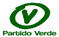 